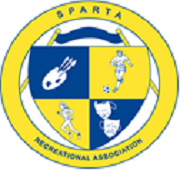 SPARTAThe Sports and Recreation Association of the Department for Levelling Up, Housing and Communities, and the Department for Transport and their Executive Agencies and related bodiesAPPLICATION FOR MEMBERSHIPI wish to become a member of SPARTA and agree to pay the annual subscription of £24--------------------------------------------------------------------------------------------------------------------------------------Pay SectionFORM OF AUTHORITY FOR DEDUCTION FROM PAYI hereby authorise a sum of £2.00 per month to be deducted from my salary until further notice to cover my subscription to SPARTA. My Pay Reference number as shown on my last Pay Statement or Staff Number is stated in the boxes below.PLEASE COMPLETE THE ABOVE BOXES CORRECTLY: OBTAIN INFORMATION FROM PAY TEAMTitleFirst namesSurnameOfficial Address:Telephone No:Email address:SignedDatePay Reference / Staff NumberPay Reference / Staff NumberPay Reference / Staff NumberPay Reference / Staff NumberPay Reference / Staff NumberPay Reference / Staff NumberPay Reference / Staff NumberPay Reference / Staff NumberPay Reference / Staff NumberPay Reference / Staff NumberSignedDate